План основных мероприятийотдела культуры администрации Красненского района на февраль 2020 годаНачальник отдела культуры администрации района                                                                Н.А.Попов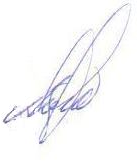 Наименование мероприятияДата проведенияМесто проведенияОтветственные«Живи стильно, а не глупо» - профилактическая беседа 12+01.02.2020 гЦКР НовоуколовскийШорстова О.А.,директор ЦКР Новоуколовский«Книжные жмурки»- библиотечная акция03.02.-11.02.20 гКрасненская  ЦРМДБГочиташвили Е.Л., зам директора по работе с детьми«Победа русского народа» - конкурс детских рисунков ко Дню воинской славы России 6+03.02.2020Дом ремёселДиректор МКУК «Дом ремёсел »Завьялова Ю.Л.«Великий поэт великой России» - книжная выставка, посвященная Дням памяти А.С.Пушкина                                                   03.02.2020АбонементДиректор МКУК "ЦБС"Веретенникова В.И.«Сказочный сундук» - игровая программа 6+04.02.2020Тайм-кафеДиректор ЦКР "Радужный" Фролова В.П.«Сталинградская битва. Начало перелома в ВОВ» -  музейный урок05.02.2020МКУК «Районный краеведческий музей»Директор МКУК "Районный краеведческий музей" Дурова О.Н.«Книги от доброй бабушки  Анны Катерины Вестли» (к 100-летию со дня рождения норвежской писательницы Анне Катерины Вестли )05.02.-20.02.20 гКрасненская  ЦРМДБГочиташвили Е.Л., зам директора по работе с детьми«Свет православной веры»:Видео час, посвященный 470- летию завершения строительства Троице-Сергиевой Лавры (1550) 14+05.02.2020Читальный залДиректор МКУК "ЦБС"Веретенникова В.И.«Игровая мастерская» - мастер – класс в технике интерактивная игрушка 6+ 06.02.2020Дом ремёселДиректор МКУК «Дом ремёсел »Завьялова Ю.Л.«Зимние забавы» - игровая программа 6+06.02.2020ЦКР НовоуколовскийШорстова О.А.,директор ЦКР НовоуколовскийСеминар - совещание с руководителями УК района07.02.2020ЦКР "Радужный"Попов Н.А., начальник отдела культурыГлотова Н.М., зав.ТМЦ«Он наш поэт, он наша слава» - литературная беседа- ко Дню памяти А.С. Пушкина 6+10.02.2020Тайм-кафеДиректор ЦКР "Радужный" Фролова В.П.«Уж так предсказано судьбой»: Литературно-театральная гостиная  (В рамках проекта «Экспромт») 14+10.02.2020Читальный залДиректор МКУК "ЦБС"Веретенникова В.И.«Жестокая правда войны» - встреча с детьми войны12+11.02.2020Тайм-кафеДиректор ЦКР "Радужный" Фролова В.П.«Валентинка» - мастер – класс в технике соленая керамика11.02. 2020Дом ремёселДиректор МКУК «Дом ремёсел »Завьялова Ю.Л.«По Интернет-царству, мудрому государству»(в рамках Недели безопасного Рунета)- обзор сайтов для детей11.02.2020Красненская  ЦРМДБГочиташвили Е.Л., зам директора по работе с детьми«Жить здорово» - устный журнал 6+12.02.2020ЦКР НовоуколовскийШорстова О.А.,директор ЦКР Новоуколовский«Дворяне – подвижники просвещения и православия на красненской земле» - музейный урок13.02.2020МКУК «Районный краеведческий музей»Директор МКУК "Районный краеведческий музей" Дурова О.Н.«Удивительные тропинкиприроды мира В.М.Гаршина»(к 165-летию русский писателя)- литературная игра13.02.2020Красненская  ЦРМДБГочиташвили Е.Л., зам директора по работе с детьми«Избирательный лабиринт» - квест – игра14+13.02.2020Фойе ЦКРДиректор ЦКР "Радужный" Фролова В.П.«Рисуем космос» - мастер – класс в технике авторская роспись по керамике акриловыми красками14.02.2020МБУ центр социальной помощи семье и детям «Семья» во им. Св. Ксении ПетербургскойДиректор МКУК «Дом ремёсел »Завьялова Ю.Л.«Героями наша Отчизна сильна»
(к Дню памяти о россиянах, исполнявших служебный долг за пределами Отечества)- час мужества14.02.2020Красненская  ЦРМДБГочиташвили Е.Л., зам директора по работе с детьми«Пока стучат сердца»:Урок мужества, посвященный Дню памяти воинов-интернационалистов 14+14.02.2020Читальный залДиректор МКУК "ЦБС"Веретенникова В.И.«Афганистан в наших сердцах» - урок мужества 14+14.02.2020Тайм-кафеДиректор ЦКР "Радужный" Фролова В.П.«Афганские дороги» - вечер памяти ко Дню памяти воинов-интернационалистов15.02.2020ЦКР НовоуколовскийШорстова О.А.,директор ЦКР НовоуколовскийВстреча с ветеранами избирательной комиссии муниципальных образований  14+(в рамках празднования 25-летия Избирательной комиссии Белгородской области)16.02.2020Читальный залДиректор МКУК "ЦБС"Веретенникова В.И.«Мастера Родного края»Передвижная 	выставка работмастеров  ДПТ Красненского района18.02-20.02.20 гЛесноуколовской МДКДиректор МКУК «Дом ремёсел »Завьялова Ю.Л.«Техника сценической речи»: Мастер-класс (В рамках проекта «Экспромт») 14+18.02.2020Читальный залДиректор МКУК "ЦБС"Веретенникова В.И.«Приключения по сказкам» - квест- игра 6+18.02.2020Тайм-кафеДиректор ЦКР "Радужный" Фролова В.П.«Сказки бабушки Метелицы» - громкие чтения19.02.2020Красненская  ЦРМДБГочиташвили Е.Л., зам директора по работе с детьми«Аты-баты, шли солдаты»- выставка детского рисунка19.02-28.02.20 гЦКР НовоуколовскийШорстова О.А.,директор ЦКР НовоуколовскийАкция – поздравление,посвященная Дню Защитника Отечества20.02.2020ЦКР «Радужный»Директор ЦКР "Радужный" Фролова В.П.«Сокровищница народного слова»(ко Дню родного языка)- выставка-викторина21.02.2020Красненская  ЦРМДБГочиташвили Е.Л., зам директора по работе с детьмиПраздничный концерт,посвященный Дню Защитника Отечества «Слава защитникам» 12+По-согласованиюЗрительный залДиректор ЦКР "Радужный" Фролова В.П.Выставка работ мастеров ДПТ «Защитникам Отечества»21.02.2020Фойе ЦКРДиректор МКУК «Дом ремёсел »Завьялова Ю.Л.«Плакатное искусство периода ВОВ»- музейный урок21.02.2020МКУК «Районный краеведческий музей»Директор МКУК "Районный краеведческий музей" Дурова О.Н.Подготовка и монтаж выставки «Письма, пришедшие с войны» (из фондов музея)   до 22.02.2020МКУК «Районный краеведческий музей»Директор МКУК "Районный краеведческий музей" Дурова О.Н.«Чрезвычайные ситуации» - беседа 12+25.02.2020Тайм-кафеДиректор ЦКР "Радужный" Фролова В.П.«Как на масленой неделе мы блиночки свои ели!»- фольклорные посиделки26.02.2020Красненская  ЦРМДБГочиташвили Е.Л., зам директора по работе с детьмиМасленичные посиделки«У самовара, да с блином» 12+26.02.2020Тайм-кафеДиректор ЦКР "Радужный" Фролова В.П.«Книжные мишки – медвежьи книжки»- интерактивная выставка27.02.2020Красненская  ЦРМДБГочиташвили Е.Л., зам директора по работе с детьмиМастер – класс в технике: городецкая роспись«Городецкие узоры»28.02.2020Лесноуколовской МДКДиректор МКУК «Дом ремёсел »Завьялова Ю.Л.«Крестьянский хлеб: от поля до стола» - музейный урок28.02.2020МКУК «Районный краеведческий музей»Директор МКУК "Районный краеведческий музей" Дурова О.Н.«Сударыня Масленица, мы тобою хвалимся» - народные гуляния28.02.2020ЦКР НовоуколовскийШорстова О.А.,директор ЦКР Новоуколовский